Terziiskyi Ivan FedorovichGeneral details:Certificates:Experience:Position applied for: Ordinary SeamanDate of birth: 30.09.1986 (age: 31)Citizenship: UkraineResidence permit in Ukraine: YesCountry of residence: UkraineCity of residence: IzmailPermanent address: app. 38, 158, Belgorod-Dnestrovskaya str., IzmailContact Tel. No: +38 (063) 164-48-30E-Mail: terziyskiy86@mail.ruU.S. visa: NoE.U. visa: NoUkrainian biometric international passport: Not specifiedDate available from: 20.02.2015English knowledge: ModerateMinimum salary: 500 $ per month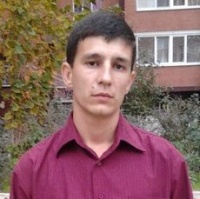 DocumentNumberPlace of issueDate of expiryCivil passportKM036517Ukraine00.00.0000Seamanâs passportAB531088Ukraine23.07.2019Tourist passportEX137375Ukraine12.06.2019TypeNumberPlace of issueDate of expirySafety Familiarization, Basic Training and Instruction for all Seafarers11708Ukraine12.06.2019Designated Security Duties of Shipboard Personnel22487Ukraine04.08.2019Training of Passenger Ship Personnel2899Ukraine04.08.2019PositionFrom / ToVessel nameVessel typeDWTMEBHPFlagShipownerCrewingMess Boy22.08.2014-22.10.2014Salamis FiloxeniaPassenger Ship15402-CyprusSalamis CruisesUkrseamenDeck Cadet10.12.2013-12.02.2014KiliyaDry Cargo29771985UkraineUkrainian Danube Shipping Company&mdash;